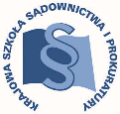 KRAJOWA SZKOŁASĄDOWNICTWA I PROKURATURY Kraków, dnia   maja 2022r.OAP-II.420.10.13.2022Patroni Koordynatorzyoraz Patroni Praktykaplikantów aplikacji prokuratorskiejDotyczy praktyk aplikantów aplikacji uzupełniającej prokuratorskiej II rocznika po 30. zjeździeW oparciu o § 2, 9 i 10 zarządzenia Dyrektora Krajowej Szkoły Sądownictwa
i Prokuratury Nr 132/2019 z dnia 15 marca 2019 roku sygn. OAS-III.400.2019, OAP-III.400.2.2019 w sprawie szczegółowych zasad odbywania praktyki przez aplikantów aplikacji sędziowskiej i prokuratorskiej, uprzejmie przedstawiam szczegółowy zakres tematyczny, który powinien być przedmiotem praktyk aplikantów aplikacji uzupełniającej prokuratorskiej, odbywanych w wymiarze 1 dnia w okresie od 21 do 25 listopada 2022 roku oraz 1 dnia w okresie od 28 listopada do 2 grudnia 2022 roku odbywanych w prokuraturach: rejonowych lub okręgowych u prokuratorów wykonujących zadania z zakresu prawa administracyjnego.  Zasadniczym celem praktyk jest zaznajomienie aplikantów z czynnościami i metodyką pracy patrona oraz doskonalenie umiejętności wykorzystania wiedzy teoretycznej
i znajomości orzecznictwa. Każdorazowo praktyka winna utrwalić wiedzę zdobytą podczas bezpośrednio poprzedzających ją zajęć seminaryjnych w ramach zjazdu. Przedmiotem 30 zjazdu aplikacji prokuratorskiej, który odbędzie w dniach 19-20 listopada  2022 roku, będą następujące zagadnienia:Prawo administracyjne.Samorząd terytorialny oraz administracja rządowa w województwie. Akty prawa miejscowego.Wybrane przepisy Konstytucji RP oraz ustaw regulujących:samorząd gminny;samorząd powiatowy;samorząd województwa;regionalne izby obrachunkowe;działania wojewody i administracji rządowej w województwie.Akty prawa miejscowego. Klasyfikacja. Obowiązywanie i publikacja. Zaskarżanie. Powaga rzeczy osądzonej. Organy nadzoru nad samorządem terytorialnym. Tryb postępowania, rodzaje środków nadzoru oraz możliwości ich zaskarżania. Ustawowe uprawnienia prokuratora w stosunku do aktów prawa miejscowego.Zaskarżanie przez prokuratora aktów prawa miejscowego.Podstawy prawne i przesłanki działań prokuratora w razie niezgodności z prawem aktów organów samorządu terytorialnego lub wojewody. Rodzaje środków prawnych przysługujących prokuratorowi. Skarga do sądu administracyjnego a wniosek w trybie art. 70 ustawy z dnia 28 stycznia 2016 r. Prawo o prokuraturze. Przepisy Regulaminu wewnętrznego urzędowania powszechnych jednostek organizacyjnych prokuratury. Celem praktyki odbywanej w prokuraturach rejonowych lub okręgowych 
(u prokuratorów wykonujących zadania z zakresu prawa administracyjnego) jest nabycie umiejętności opracowywania skarg na akty normatywne organów samorządy terytorialnego 
i wojewody, a także zapoznanie aplikantów z metodyką pracy prokuratorów, którym powierzono zadania z zakresu prawa administracyjnego ze szczególnym uwzględnieniem działań, w których prokurator sporządza sprzeciw od ostatecznej decyzji administracyjnej.Wobec powyższego patroni praktyk powinni zadbać, aby aplikanci w czasie praktyk mieli możliwość zapoznania się z praktyczną stroną pracy prokuratora w zakresie objętym tematyką zjazdu, a w szczególności w aspekcie nabycia umiejętności formalnej 
i merytorycznej oceny materiału dowodowego i sporządzenia skargi do wojewódzkiego sądu administracyjnego. Stąd też przedmiotem praktyk po 30 zjeździe aplikacji uzupełniającej prokuratorskiej powinno w szczególności być: - zapoznanie się z pracą prokuratorów wykonujących zadania z zakresu prawa administracyjnego; - analiza akt spraw administracyjnych oraz sporządzanie projektów skarg na akty normatywne organów samorządu terytorialnego;- uczestnictwo w rozprawach i posiedzeniach w sprawach, w których prokurator wniósł  skargę lub  wniosek o stwierdzenie nieważności uchwały lub zarządzenia organu samorządu terytorialnego w trybie art. 70 ustawy o Prawo o prokuraturze; Nadto aplikanci w miarę możliwości powinni uczestniczyć (również w charakterze protokolantów) w czynnościach podejmowanych patrona.Powyższe nie wyklucza powierzania aplikantom również innych zadań wynikających z normalnego toku pracy prokuratora – zwłaszcza takich, z którymi dotychczas jeszcze się nie zetknęli. Zadania te jednak mogą mieć wyłącznie charakter uzupełniający 
w stosunku do przedmiotu praktyki określonego w programie aplikacji. Patroni zadbać powinni, by nie przeważały one w trakcie praktyki oraz aby aplikanci mogli pracować także na materiałach (sprawach), którymi patron formalnie się nie zajmuje, zwłaszcza gdyby miało to umożliwić im poznanie szerokiego zakresu zagadnień związanych nie tylko bezpośrednio 
z tematyką poprzedzającego zjazdu, ale też wpływających na podniesienie ich ogólnych umiejętności. Służyć ma temu również zapoznanie aplikantów z zasadami biurowości, w tym prowadzenia urządzeń ewidencyjnych.Końcowo uprzejmie informuję, że przedmiotem sprawdzianu wiedzy, który aplikanci będą pisać po odbyciu praktyk po 30 zjeździe, tj. w dniu 3 grudnia 2022 r. będzie sporządzenie projektu skargi do wojewódzkiego sądu administracyjnego na uchwałę lub zarządzenie organu jednostki samorządu terytorialnego albo rozporządzenie wojewody. Dlatego ważnym jest, aby aplikanci podczas praktyk opanowali tę umiejętność w jak najwyższym stopniu.KierownikDziału Dydaktycznego OAPMarta Zinprokurator